AHMED MDKHANAContact InformationCareer Objective To obtain a challenging career as Sales Manager Position / Business Development Position with a company that is seeking growth and development. To apply my abilities towards career advancement based on the caliber of my production.Personal Information Professional Experience June.2015- Present:Sales Manager, Focusing on: Modern Trade Segment & Corporate Sectors.Efficiently managing the day-to-day sales plans and fulfilling its needs through CRM & performance management.Analyzing and assessing distributor’s performance, identifying their strengths, weaknesses and complying distributors to meet targets Link the new Tier 2 with Tier one to have better achievementsManage business development initiatives, sales campaigns & cross selling initiatives to maintain and develop relationships with customers.Oct. 2013-May.2015		Business Account Manager (Projector Business).		Epson Europe Middle East Office		Dubai. 		Looking after the Visual Instruments (Projectors Range, Epson Label Works Range & Movario Range)		In the Middle East. 		Travelling to the GCC to establish good relation with the end users & link them with Tier 2. 		Focusing on: Hospitality Segment, Education & Corporate Sectors.Efficiently managing the day-to-day sales plans and fulfilling its needs through pipeline (Funnel) & performance management.Analyzing and assessing distributor’s performance, identifying their strengths, weaknesses and complying distributors to meet targets Link the new Tier 2 with Tier one to have better achievementsManage business development initiatives, sales campaigns & cross selling initiatives to maintain and develop relationships with customersMarch. 2010 -		Regional Sales Manager MEAOct. 2013		Specktron Middle East JLT (Almoe Group/ Epson).Introducing & creating demand for Specktron Brand (Projectors, Interactive White Board, LED Interactive Panels and Visualizer). 		Promoting educational items (such as E Blocks System, Storyphones) Dealing with the Ministry Of Education across the Middle East & Africa where we have done good business with them through our partners.Travelling to the Middle East, Africa & Iran to develop the business & assign partners in each country. Where I have strong network of contacts to develop the business.Leading Promoting the Audio Visual Products with the leading corporate accounts such as MOE, ADEC, Oil & Gas Co.’s. Abu Dhabi Police, Dubai Police, Dnata, Sharjah Airport, Government Of Sharjah, Government Of Ajman, Municipalities in Abu Dhabi, Dubai, Sharjah & Al Ain, UAE University, SHJ University, SHJ American University…..etc.Education Skills Languages Job Seeker First Name / CV No: 1798686Click to send CV No & get contact details of candidate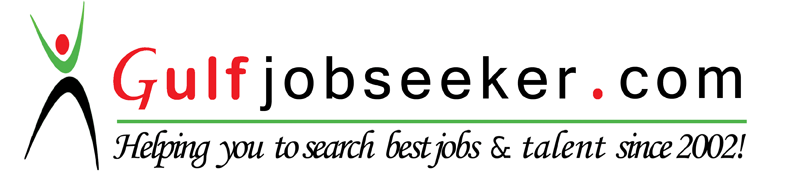 Nationality:Guine BissauResident of:Birth date:April, 1st, 1969Gender:MaleMarital Status:MarriedMay. 2005 – March 2010:Sales Specialist Consumer Division
3M Gulf LTD.
United Arab EmiratesPromoting:  Post-it Notes, Scotch Tape (Adhesives), Nexcare (Bandages) and Scotch Brite (Cleaning Range), 3M Privacy Filter & 3M Visuals (projectors). 

My role started to develop the business from different Sectors:Trade Sector: To Make sure all of our products are well displayed on the shelves.Mass Market: To make sure our listed products are well displayed & the prices are controlled in A, B & C class customers such as Carrefour, Union Coop. A/D. Coop., Giant, Lulu, Madina S/M., Talal S/M., Al Safeer….etc. Government Sector: Etisalat, Abu Dhabi Airports Company (ADAC), Civil Aviation, Air Force & Air Defense, Emirates Identity Authority, Finance Department, Department of Planning & Economy, ADWEC, WAM, Emirates Media, Privet Departments, Abu Dhabi Police, Abu Dhabi Investment Authority (ADIA), Abu Dhabi Tourism Authority, Dubai Police, Immigration Dept….etc. Oil Sector: ADNOC, ADCO, ZADCO, ADMA, GASCO…etc.Private Sectors: Injazat, Thales, ABB, British Petroleum, Booz Allen Hamilton, Deloitte & Touche (M.E.), Jacobs Engineering…etc.Financial Sector: Banks,  Financial Centre.Countries: Looking After Oman, Yemen, Iraq, Libya & UAE.Achievements:,  & : It was challenge to me to improve the business from scratch; I took the initiative on my own to manage getting the right contacts & assigned partners in each country. That gives us extra business of almost $ 450,000 which is  about 10% above my manager expectation   UAE: improved the business to have better presence & availability which is within 5 years I’ve done 50% improvements.   Jan 2000 –2005:Area Sales Manager Rotring Brand (including the high value pen) (Middle East & North Africa).Scholar Stationery llc.Agent of Rotring,  (Writing Instruments), Info Notes.Improving the business in GCC especially with Carrefour, Union Coop., Lulu, and Panda…etc.Achievements: 80% improvements more than the assigned targets.                           Exploring new markets such as Sudan, Ethiopia, Libya, and Algeria…etc.That gave us strong presence and more market shares.Aug 1994 – Nov 1999:Product ManagerOne of the leading Stationery Co. in the Gulf. Agent of Uniball, Pentel, Steadtler writing instruments.Handling Office Products such as: Laminating, Shredder & Binding Machines.Achievements:  Strong presence in  which gives us more than 200% more than the management expectation.Aug. 1988-June 1991:  , , UAE
Computer Science: High DiplomaBusiness Knowledge:Sales, Economics, Marketing, Management.LanguageLevelYears practicedLast usedArabicExpertMore than 10 years1 month or lessEnglishExpertMore than 10 years1 month or less